p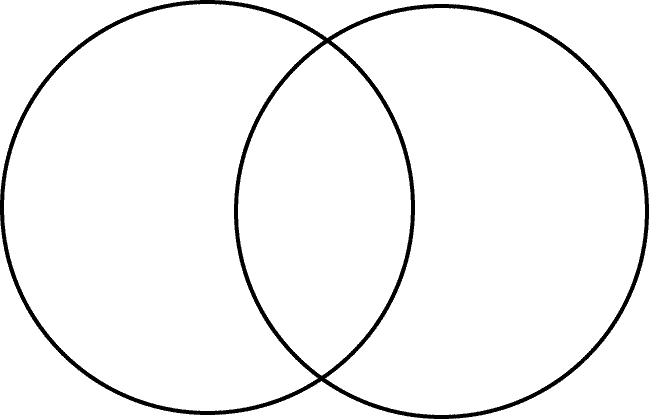 The history of discrimination against gay rights: What problems did they face and how was their experience different to that of other minority groups?Page 58 A3 handout 1950s and early 60s movement: Describe the features of this movement and its successes and limitations? Refer to the Mattachine Society.Page 144 A4 booklet and timeline The birth of the gay rights movement: What occurred in June 1969 and what impact did this have on the gay rights movement?Page 58 A3 handout The legacy of Stonewall: How did campaigns change after Stonewall, what was achieved and what remained an obstacle? Page 59-60 A3 handout. Focus on 1969-70 as we will look at the 1970s in more detail in our next unit. 